Miss.MRUNALEE DHONDIRAM MAGADUM, M.Pharm (Pharmaceutical Chemistry)Assistant ProfessorCampus Address:Sant Dnyaneshwar Shikshan Sanstha’sAnnasaheb Dange College of B PharmacyAshta, Tal. Walwa, Dist. Sangli (416301) Phone: Office: 02342-241125, Cell No.08369961657E-mail: magadum.mrunaleeadcbp@gmail.comMiss.MRUNALEE DHONDIRAM MAGADUM, M.Pharm (Pharmaceutical Chemistry)Assistant ProfessorCampus Address:Sant Dnyaneshwar Shikshan Sanstha’sAnnasaheb Dange College of B PharmacyAshta, Tal. Walwa, Dist. Sangli (416301) Phone: Office: 02342-241125, Cell No.08369961657E-mail: magadum.mrunaleeadcbp@gmail.comMiss.MRUNALEE DHONDIRAM MAGADUM, M.Pharm (Pharmaceutical Chemistry)Assistant ProfessorCampus Address:Sant Dnyaneshwar Shikshan Sanstha’sAnnasaheb Dange College of B PharmacyAshta, Tal. Walwa, Dist. Sangli (416301) Phone: Office: 02342-241125, Cell No.08369961657E-mail: magadum.mrunaleeadcbp@gmail.com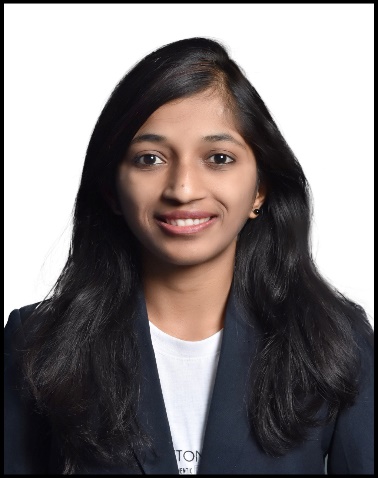 Education:M.Pharm. (2020): Bharati Vidyapeeth college of pharmacy Kolhapur.B. Pharm. (2022): KLE College of pharmacy Belgavi.Education:M.Pharm. (2020): Bharati Vidyapeeth college of pharmacy Kolhapur.B. Pharm. (2022): KLE College of pharmacy Belgavi.Education:M.Pharm. (2020): Bharati Vidyapeeth college of pharmacy Kolhapur.B. Pharm. (2022): KLE College of pharmacy Belgavi.Education:M.Pharm. (2020): Bharati Vidyapeeth college of pharmacy Kolhapur.B. Pharm. (2022): KLE College of pharmacy Belgavi.Education:M.Pharm. (2020): Bharati Vidyapeeth college of pharmacy Kolhapur.B. Pharm. (2022): KLE College of pharmacy Belgavi.Professional Work Experience:Work as Assistant Professor in Annasaheb Dange College of B Pharmacy, Astha From 06  feb 2023Professional Work Experience:Work as Assistant Professor in Annasaheb Dange College of B Pharmacy, Astha From 06  feb 2023Professional Work Experience:Work as Assistant Professor in Annasaheb Dange College of B Pharmacy, Astha From 06  feb 2023Professional Work Experience:Work as Assistant Professor in Annasaheb Dange College of B Pharmacy, Astha From 06  feb 2023Professional Work Experience:Work as Assistant Professor in Annasaheb Dange College of B Pharmacy, Astha From 06  feb 2023TeachingResearchIndustryIndustryTotal-----Professional Affiliations:); Registered Pharmacist (Registration No.349273 ); Professional Affiliations:); Registered Pharmacist (Registration No.349273 ); Professional Affiliations:); Registered Pharmacist (Registration No.349273 ); Professional Affiliations:); Registered Pharmacist (Registration No.349273 ); Professional Affiliations:); Registered Pharmacist (Registration No.349273 ); Subject Taught: UG- Pharmaceutical chemistySubject Taught: UG- Pharmaceutical chemistySubject Taught: UG- Pharmaceutical chemistySubject Taught: UG- Pharmaceutical chemistySubject Taught: UG- Pharmaceutical chemistyResearch Foci: Analytical profile development for antiretroviral drugs and its formulations.Research Foci: Analytical profile development for antiretroviral drugs and its formulations.Research Foci: Analytical profile development for antiretroviral drugs and its formulations.Research Foci: Analytical profile development for antiretroviral drugs and its formulations.Research Foci: Analytical profile development for antiretroviral drugs and its formulations.Number of Research Projects: 01		Number of Research Projects: 01		Number of Research Projects: 01		Grants Received: -Grants Received: -Number of Publications: -Number of Publications: -Number of Publications: -Resource Person Presentations: - Resource Person Presentations: - 